МКДОУ детский сад общеразвивающего вида №23 «Одуванчик» Московская обл., пос. Астапово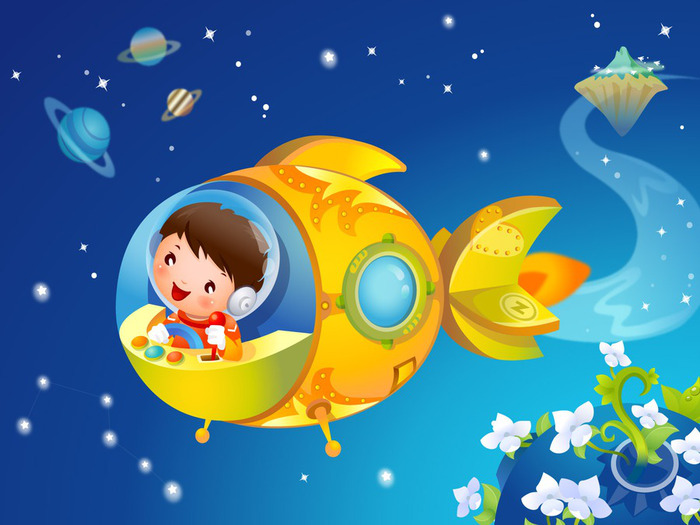 Воспитатель:Тимофеева Е.Г.2015г.Подготовила: воспитатель МКДОУ №23 «Одуванчик» Тимофеева Елена ГригорьевнаВид проекта: групповойПродолжительность проекта: краткосрочный (1 неделя)Участники проекта: дети старшей группы (5-6 лет, воспитатели, родители воспитанников).По доминирующему методу: информационно-практико-ориентированный.По содержанию: открытый, детско-взрослый, внутри группы, фронтальный, краткосрочный.Цель проекта: углубление знаний детей о космосе.Задачи:- формирование элементарных знаний о космосе;- дать представление детям о замечательных людях, прославивших свою страну;- дать представление детям о профессии «космонавт»;- развитие любознательности и расширение кругозора;- уточнять представления о планетах, звездах;- воспитывать чувство гордости за свою Родину, уважение к труду людей, работа, которых связанна с освоением космоса;Актуальность: современные дети мало интересуются темой космоса, в нынешнее время стало привычным запуск ракет в космос, мальчишки больше не мечтают быть космонавтами. Побеседовав с детьми, мы узнали, что дети мало что знают о космосе. Данный проект поможет сформировать детям первоначальные представления о космосе, солнечной системе, о космонавтах.Предполагаемый результат: Реализация проекта позволит сформировать у детей более точные представления об отечественной космонавтике. Дети узнают об ученых и исследователях в области космологии. Данный проект позволит развить творческую активность детей и родителей, воспитать патриотические чувства у ребенка, желание быть смелым, сильным и выносливым.Работа с родителями: Организация выставки совместных с детьми поделок  о космосе.Этапы реализации проекта:Подготовительный:- выявление первоначальных знаний детей о космосе;- информация для родителей о предстоящей деятельности;- подобрать литературу для рассматривания, чтения;- подготовить картины, фото, плакаты;- подобрать дидактические игры, подвижные игры, сюжетно – ролевые игры.Практический:1. Беседы с детьми:- «Планеты солнечной системы»;- «Первооткрыватели космоса»;- «Кто такие космонавты»;2. Чтение художественной литературы:- загадки о космосе;- чтение энциклопедической информации;- чтение стихотворений: А. Хайт «По порядку все планеты … »; «На луне жил звездочет»; Р. Алдонина «Комета»; Г. Сапгир «Раскинув свой огнистый хвост… »; О. Ахметова «В космосе так здорово! »;- Н. Носов «Незнайка на луне»;- Рассматривание иллюстраций в энциклопедии.3. Проведение дидактических игр:- «Подбери созвездие».- «Восстанови порядок в солнечной системе»;- «Земля и Солнечная система»;4. Проведение подвижных игр:- «Невесомость»;- «Космонавты»;- «Солнце-чемпион»;- «Ждут нас быстрые ракеты»5. Сюжетно – ролевые игры:- «Полет в космос»;- «Космическое путешествие»;6. НОД:- Познание «Необъятный космос»;- Аппликация «Полёт в космос»;- Лепка «Пришельцы из космоса».Итоговый:1. Организация выставки детских поделок.2. Организация выставки совместных работ (дети + родители) .